A. IDENTIFICACION DEL EQUIPOFavor indicar nombre y apellido (agregue tantas filas como sea necesario) de cada integrante del equipo. Para concursar es deseable (no excluyente) la  participación de un investigador/académico de la Universidad de Talca y/o de la Universidad del Bío Bío. Equipo de la MacroFacultad de IngenieríaIndique marcando con una X la modalidad de la pasantía.Indique marcando con una X si el Director del proyecto de pasantía tiene como única relación contractual con la Universidad de La Frontera un contrato ad honorem:Si la respuesta anterior fue “SI”, indique por favor al  funcionario de la Universidad de La Frontera que actuará como patrocinador.Equipo de la EmpresaB. DESCRIPCIÓN GENERALC. PLAN DE TRABAJOD.PRESUPUESTO DEL PROYECTODeberá completar y adjuntar a su postulación el presupuesto detallado (anexo 9) de acuerdo al l apartado N° 8 “Actividades Financiables” y N°9 “Actividades No Financiables” de las Bases del concurso.E. ANEXOS DE POSTULACIONCV de cada miembro del equipo (académicos y estudiantes). (Máximo 3 hojas por persona, enfoque en últimos 5 años)CV de él o los profesionales de la empresa involucrados en la pasantía. (Máximo 3 hojas por persona, enfoque en últimos 5 años)Carta de compromiso del Director del proyecto de pasantíaCarta de compromiso del co-investigador pasante UFROCarta de compromiso del co-investigador pasante de otras universidadesCarta del Director de Departamento Académico o Centro de Investigación aprobando la participación y ausencia de cada investigador,Carta de compromiso de cada profesional de la empresa involucrado en la pasantía, Carta de compromiso de la empresa,Presupuesto Detallado.Anexo N°3Carta de Compromiso del Director(a) del Proyecto de pasantíaCONCURSO DE PASANTIAS DE INVESTIGADORES EN LA INDUSTRIA NACIONALMACROFACULTAD DE INGENIERIAUFRO/UBB/UTALPor la presente, con fecha.........de………................de 2017, yo, …………………………………………………………………………………………………………………………RUT………………………, me comprometo a participar en calidad de Director en el proyecto de pasantía titulado:…………..…………………………………………………………………………………………………...………………………………………………………………………………………………………………………..., presentado al  Concurso de Pasantías de Investigadores en la Industria Nacional de la Macrofacultad de Ingeniería UFRO/UBB/UTAL, Asimismo, declaro estar en conocimiento de las bases del presente concurso, de las responsabilidades del Director, así como de los recursos y actividades involucrados en el Proyecto.Declaro además, que este proyecto NO AFECTA LA PROPIEDAD INTELECTUAL DE TERCEROS. ------------------------------------------------------------------------------Incluir Nombre y Firma del Director de ProyectoAnexo N°4Carta de Compromiso del co-investigador pasante UFROCONCURSO DE PASANTIAS DE INVESTIGADORES EN LA INDUSTRIA NACIONALMACROFACULTAD DE INGENIERIAUFRO/UBB/UTALPor la presente, con fecha.........de………................de 2017, yo, …………………………………………………………………………………………………………………………RUT………………………, me comprometo a participar en el proyecto de pasantía  titulado:…………..…………………………………………………………………………………………………...………………………………………………………………………………………………………………………....presentado al Concurso de Pasantías de Investigadores en la Industria Nacional de la Macrofacultad de Ingeniería UFRO/UBB/UTAL.Asimismo, declaro estar en conocimiento de las bases del presente concurso, de las responsabilidades del Director Alterno, así como de los recursos y actividades involucrados en el Proyecto.Declaro además, que este proyecto NO AFECTA LA PROPIEDAD INTELECTUAL DE TERCEROS------------------------------------------------------------------------------Incluir Nombre y Firma del co-investigador pasanteAnexo N°5 Carta de compromiso del co-investigador pasantede otras universidadesPRIMER CONCURSO DE PASANTIAS DE INVESTIGADORES EN LA INDUSTRIA NACIONALMACROFACULTAD DE INGENIERIAUFRO/UBB/UTALPor la presente, con fecha.........de………................de 2016, yo,……………………………………………………………………………………………………………………..RUT………………………, perteneciente a la (unidad, centro, o departamento académico)……………………………de la Universidad…………………………….., me comprometo a participar en el proyecto de pasantía  titulado:…………..…………………………………………………………………………………………………...………………………………………………………………………………………………………………………...., presentado al Primer Concurso de Pasantías de Investigadores en la Industria Nacional de la Macrofacultad de Ingeniería UFRO/UBB/UTAL------------------------------------------------------------------------------Incluir Nombre y Firma del co-investigador pasanteAnexo N°6Carta del Director de Departamento Académico o Centro de Investigación aprobando la participación y ausencia de cada investigadorCONCURSO DE PASANTIAS DE INVESTIGADORES EN LA INDUSTRIA NACIONALMACROFACULTAD DE INGENIERIAUFRO/UBB/UTALPor la presente, con fecha.........de………................de 2017, yo,……………………………………………………………………………………………………………………..RUT………………………, en representación de la unidad ………………………………………de la Universidad…………………………….., de la cual soy Director y/o responsable administrativo, apruebo la participación y ausencia durante la pasantía del investigador/académico Sr(a)…………………………………………………………………………………………………………………... en el proyecto  titulado: ……………………………………………………………………………………………………………………........ ………………………………………………………………………………………………………………………...., presentado al Concurso de Pasantías de Investigadores en la Industria Nacional de la Macrofacultad de Ingeniería UFRO/UBB/UTAL.------------------------------------------------------------------------------Incluir Nombre y Firma del Director UnidadUniversidadAnexo N°7 Carta de compromiso de cada profesional de la empresa involucrado en la pasantíaCONCURSO DE PASANTIAS DE INVESTIGADORES EN LA INDUSTRIA NACIONALMACROFACULTAD DE INGENIERIAUFRO/UBB/UTALPor la presente, con fecha.........de………................de 2017, yo,……………………………………………………………………………………………………………………..RUT………………………, de profesión …………………………………, perteneciente a la empresa………………………………………………………………………………………………………………., me comprometo a participar en el proyecto de pasantía titulado: ……………………………………………………………………………………………………………………........ ………………………………………………………………………………………………………………………...., presentado al Concurso de Pasantías de Investigadores en la Industria Nacional de la Macrofacultad de Ingeniería UFRO/UBB/UTAL.------------------------------------------------------------------------------Incluir Nombre y Firma CargoNombre de la EmpresaAnexo N°8 Carta de compromiso de la EmpresaCONCURSO DE PASANTIAS DE INVESTIGADORES EN LA INDUSTRIA NACIONALMACROFACULTAD DE INGENIERIAUFRO/UBB/UTALPor la presente, con fecha.........de………................de 2017, yo,……………………………………………………………………………………………………………………..RUT………………………, representante legal de la empresa………………………………………………………………………………………………………………., vengo a manifestar  el compromiso de la empresa a la cual represento de participar en el proyecto  titulado: ……………………………………………………………………………………………………………………........ ………………………………………………………………………………………………………………………...., presentado por el investigador Sr.(a)………………………………………………….al Concurso de Pasantías de Investigadores en la Industria Nacional de la Macrofacultad de Ingeniería UFRO/UBB/UTAL.Para el correcto desempeño de esta pasantía comprometo los siguientes recursos humanos y físicos en nombre de la empresa a la cual represento:Me comprometo además a otorgar facilidades a los profesionales de la empresa a la cual represento para participar en las charlas y/o talleres bi-direccionales ciencia-empresa comprometidos en el plan de trabajo  de la pasantía.Asimismo, declaro que la empresa a la cual represento:- Tiene una antigüedad mínima de 12 meses, y ventas anuales superiores a 25.000 UF en relación al balance del año 2015. -No presenta deudas laborales y/o previsionales, ni multas impagas al momento de la postulación.  -No presenta deuda tributaria liquidada morosa al momento de la postulación asociada al RUT.-No ha  sido condenado por prácticas antisindicales y/o infracción a los derechos fundamentales del trabajador, dentro de los anteriores dos años contados desde agosto de 2017 hacia atrás.------------------------------------------------------------------------------Incluir Nombre y Firma Representante LegalCargoNombre de la EmpresaCONCURSO DE
PASANTIAS DE INVESTIGADORES EN LA INDUSTRIA NACIONAL MACROFACULTAD DE INGENIERIAUFRO/UBB/UTALFormulario de postulación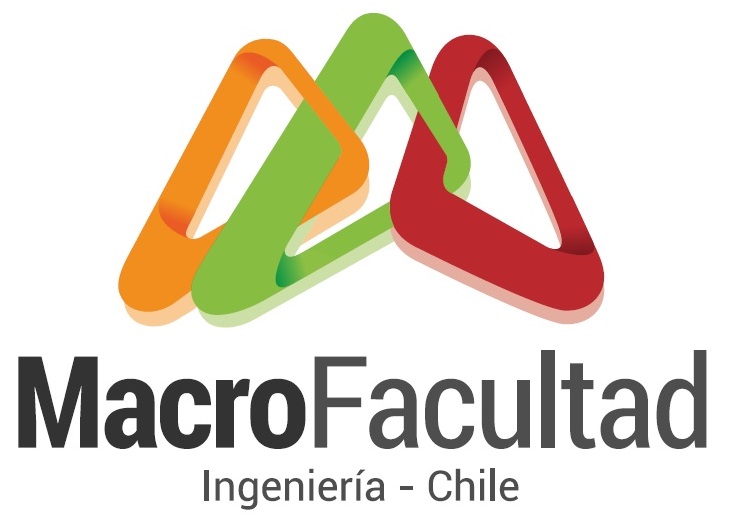 Nombre del Investigador/Académico Director (UFRO)Facultad de Ingeniería y CienciasFacultad de Ingeniería y CienciasDedicación (horas a la semana)Nombre del Co-Investigador/Académico Facultad, 
UniversidadDedicación (horas a la semana)Nombre del Alumno de pre o postgrado 1Facultad, 
UniversidadDedicación (horas a la semana)Nombre del Alumno de pre o postgrado 2Facultad, 
UniversidadDedicación (horas a la semana)80 horas120 horasSINONombre del funcionario UFRO Patrocinador (responsable administrativo)Facultad, 
UniversidadDedicación (horas a la semana)Nombre de la EmpresaNombre del Profesional responsableCargoDedicación (horas a la semana)Nombre del Profesional de apoyoCargoDedicación (horas a la semana)I. Título del proyecto de pasantíaII. Antecedentes generales de la Empresa: Breve reseña de la empresa, (datos de contacto de la empresa, antigüedad, ubicación, número de trabajadores, actividades productivas principales, organización, proyectos en que ha participado, entre otros). (Máximo 20 líneas)1234567891011121314151617181920III. Actividades ya realizadas con la empresa: describa el trabajo realizado anteriormente por algún académico del equipo en la empresa, si aplica. (Máximo 20 líneas)234567891011121314151617181920IV. Área de la Empresa y línea de investigación UFRO: Identificar el área, departamento o sección de la empresa en la cual se inserta el equipo de la pasantía, y la línea de trabajo o  investigación asociada a éste que desarrollan los académicos.(Máximo 20 líneas)2345678151617181920V. Objetivo generalVI. Objetivos específicos(Máx. 5 OE)VII. Metodología de trabajo y actividades: Describa brevemente la metodología de trabajo y las actividades principales a desarrollar durante la pasantía por cada miembro del equipo, indicando el régimen de visitas a la empresa (Máximo 20 líneas).234567891011121314151617181920VIII. Carta Gantt: Complete la siguiente carta Gantt con actividades e hitos, agregando tantas filas como estime pertinente. Los hitos señalados son a modo de sugerencia.Actividades e hitos2017201720172018201820182018201820182018Actividades e hitosOctubre NoviembreDiciembreDiciembreEnero Febrero MarzoAbrilMayoJunioActividad 1Actividad 2Actividad 3Actividad nActividad n+1Hito 1: Inicio pasantías en la industriaHito 2: Término pasantías en la industriaHito 3: Inicio formulación de perfil de proyectoHito 4: Término formulación de perfil de proyectoHito 5: Primera charla y/o  taller de un profesional de la empresa en la universidadHito 6: Segunda charla y/o  taller de un profesional de la empresa en la universidadHito 7: Primera charla y/o  taller del investigador en la empresaHito 8: Segunda charla y/o  taller del investigador en la empresaIX. Principales resultados que se esperan obtener: Identifique los resultados del proyecto de pasantía en relación al apartado N° 4” Resultados esperados de la pasantía” en las bases del concurso. (Máximo 30 líneas)123456789101112131415161718192021222324252627282930X. Impacto esperado para la Universidad: Describa la relación de la pasantía con  resultados notables en los ámbitos de  formación, investigación y desarrollo, innovación, vinculación, entre otras que considere pertinente.(Máximo 30 líneas)123456789101112131415161718192021222324252627282930Firma DirectorNombreCargoUniversidad de La FronteraNombre Profesional de contraparte (responsable)Nombre de los profesionales de apoyo (si aplica)Área, sección o departamento de la empresa en la que se insertará el equipo de la pasantíaPlazos de la pasantía (inicio y término)Facilidades otorgadas al equipo de pasantía (acceso a información, uso de equipamiento y/o espacio físico; traslados y/o alimentación; entre otros)